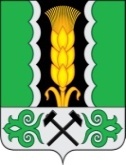 Российская ФедерацияРеспублика ХакасияАлтайский районАдминистрация Новомихайловского сельсоветаПОСТАНОВЛЕНИЕ«16» мая 2023 год                                                                                             № 37с. НовомихайловкаОб отказе от покупки земельных участков из земель сельскохозяйственного назначенияРассмотрев уведомление Колесник Анны Александровны от 11.05.2023 года № б/н о намерении продать земельные участки из категории земель сельскохозяйственного назначения для сельскохозяйственного использования, в соответствии со статьей 8 Федерального закона от 24.07.2002 года № 101-ФЗ «Об обороте земель сельскохозяйственного назначения», ст. ст. 4, 6 Закона Республики Хакасия от 10.11.2003 года № 71 «Об особенностях оборота земель сельскохозяйственного назначения в Республике Хакасия, руководствуясь с. 9 Устава муниципального образования Новомихайловский сельсовет, администрация Новомихайловского сельсоветаПОСТАНОВЛЯЕТ:Отказаться от покупки земельного участка из категории земель сельскохозяйственного назначения, площадью 197000 +/- 3884 кв.м., разрешенное использование: для сельскохозяйственного использования, с кадастровым номером 19:04:040201:42, местонахождение: Российская Федерация, Республика Хакасия, Алтайский район, ЗАО «Новомихайловское», секция 17, часть контура 1, 2, участок № 7,  предложенная цена продажи 373000 (триста семьдесят три тысячи) рублей 00 копеек.Глава Новомихайловского сельсовета				          	П. А. Лавринов